У К Р А Ї Н АТеофіпольська районна радаХмельницької областісьоме скликанняР І Ш Е Н Н Я18 квітня 2019 року №4-26/2019Про внесення змін до Програми профілактикиправопорушень та боротьби зі злочинністю натериторії Теофіпольського районуХмельницької області на 2016 – 2020 роки          Розглянувши подання першого заступника голови Теофіпольської районної державної адміністрації, керуючись пунктом 16 частини 1 статті 43 Закону України «Про місцеве самоврядування в Україні», районна радаВИРІШИЛА:1.Внести до Програми профілактики правопорушень та боротьби зі злочинністю на території Теофіпольського району Хмельницької області на 2016 – 2020 роки, затвердженої рішенням районної ради від 25 грудня 2015 року №18-2/2015 наступні зміни:         1.1. Викласти додаток до Програми «Заходи щодо виконання Програми профілактики правопорушень та боротьби зі злочинністю на території Теофіпольського району Хмельницької області на 2019-2020 роки» у новій редакції (додається).	2. Контроль за виконанням рішення покласти та постійну комісію з питань регламенту, депутатської діяльності, етики та законності і правопорядку (голова комісії Яцух В.Л.)Голова районної ради                                                                        А.Петринюк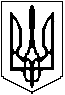 